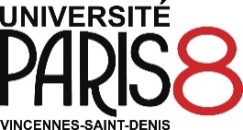 Fiche MASTER 2020-2021Mention Etudes européennes et internationalesParcours : Politiques et Gestion de la Culture en EuropeDomaine : Sciences humaines et socialesAccessible à distance : 			 Oui 			 NonResponsable(s) de la mention : Arnaud OrainResponsable(s) du parcours : Pauline GallinariCapacité d’accueil : Par parcours :	En M1 : 40	En M2 : 40UFR de rattachement : Institut d’Etudes EuropéennesSecrétariat : Bât. A, salle 246 - 01 49 40 65 93 - Fax : 01 49 40 65 94@/ iee.secretariat@univ-paris8.frSite Internet : http://iee.univ-paris8.fr__________________________________________________________________________1/ Objectifs de la formation Le master mention Etudes européennes et internationales, parcours Politiques et Gestion de la Culture en Europe forme des professionnels de la culture capables de travailler en Europe et à l’international. Le champ culturel y est questionné sous l’angle des politiques culturelles, de la sociologie, de l’économie et de l’histoire, dans une perspective européenne et internationale. Ce parcours repose sur l’acquisition d’outils et de savoir-faire, particulièrement dans le domaine des politiques culturelles et de la gestion des entreprises culturelles en Europe. Par le biais de stages, d’actions tuteurées en M1, et de montages de projets culturels en M2, de véritables mises en situation et expériences professionnelles sont proposées aux étudiants, ce qui permet d’envisager le secteur culturel de manière globale, de la production jusqu’à la diffusion. Compétences visées- Avoir une bonne connaissance de la construction européenne et de l’Europe culturelle : courants artistiques et littéraires, institutions, fonctionnement, politiques et programmes européens dans le contexte international- Connaître l’environnement institutionnel et professionnel - national et européen - de la culture, de la création artistique et de ses publics- Disposer des connaissances de référence en matière de droit appliqué au secteur de la culture, de gestion des ressources humaines, de gestion administrative et financière de l’entreprise culturelle- Savoir mener une étude de cas, formuler une problématique, développer une analyse comparative et critique- Savoir monter un projet culturel dans sa dimension pluridisciplinaire (politique, financière, juridique, comptable, communicationnelle…)- Perfectionner la connaissance de deux langues et sociétés étrangères : aspects culturels, historiques, institutionnels, politiques et sociaux 2/ Et après ?Administrateur.ices (institutions culturelles et artistiques dans tous les domaines : théâtre, musique, danse, arts plastiques, audiovisuel…) en France ou à l’étranger (centres culturels et Instituts français)Directeur.ices, chargé.es de mission des affaires culturelles à l’échelle locale (collectivités territoriales), nationale ou internationaleDirecteur.ices, chargé.es de productionResponsables de la diffusion (spectacle vivant)Responsables des relations avec les publics dans des entreprises et institutions culturellesResponsables de la médiation culturelle, des actions pédagogiquesResponsables de projets européens Responsables du développement et des partenariats internationauxProgrammateur.ices (festivals, lieux culturels, théâtres, cinémas…)Direction et administration d’entreprises privées à vocation culturelle (gestion, marketing, mécénat…) en France ou à l’étrangerConsultant.es, chargé.es d’études en ingénierie culturelleConsultant.es, chargé.es de mission auprès des organisations et organismes européens et internationaux pour les questions artistiques et culturellesJournalisme et traitement de l’information artistique et culturelleGrandes écoles (ENA, Collège d’Europe à Bruges, Institut universitaire européen de Florence), concours de la fonction publique locale, nationale et internationaleRecherche et enseignement3 /Pré requis Connaissances de base des milieux culturels, de l’histoire de l’art, du spectacle vivant et de la sociologie Bonnes capacités rédactionnelles et de synthèse Aisance à l’oral Forte appétence pour l’art et la cultureMaîtrise d’une langue étrangère en plus du français et bases dans une autre langue étrangère4/ Critères d’admission  L’accès en master est possible :pour les titulaires d’une licence en sciences humaines et sociales, d’une formation bac + 3 en arts (Ecole du Louvre), gestion (Sup de gestion, IEP et grandes écoles), langues, lettres, droit et science politique (accès en master 1)pour les titulaires du master 1, d’un master 1 en sciences humaines et sociales, en arts, gestion, langues, lettres, droit et science politique sous réserve d’une expérience et de connaissances en lien avec le secteur culturel (accès en master 2)par validation des études, expériences professionnelles ou acquis personnels (décret 2013-756 du 19 août 2013) : accès sans avoir le diplôme requis, compte tenu des études, des acquis personnels et des expériences professionnelles. par validation des études supérieures accomplies, notamment à l’étrangerIl sera apprécié : - les résultats obtenus en licence- les éventuelles expériences professionnelles en lien avec la formation- les connaissances linguistiques- la capacité à résumer et rendre compte d'un texte- les motifs justifiant du choix de ce master par le candidat- l'adéquation du projet professionnel avec la formationCette appréciation sera fondée dans un premier temps sur l'examen du dossier comprenant : - un CV- une lettre de motivation- les relevés de notes et diplômesSi le dossier est retenu, cette appréciation se fondera dans un second temps sur trois épreuves écrites : - une synthèse d'un texte français - une traduction d'un texte français en langue étrangère N°1 - une traduction d'un texte français en langue étrangère N°2 Pour les étudiants non francophones, les épreuves écrites de langue pourront être remplacées par un entretien oral. L'appréciation sera fondée dans un troisième temps sur un entretien.L’entretien permettra de mesurer la motivation, la capacité à envisager une projection professionnelle, l’adéquation des connaissances et expériences du candidat avec la formation5 / Modalités d’admissionLes modalités d’admission varient en fonction de la situation de chaque candidat (nationalité, pays de résidence, âge, type de diplôme, diplôme français ou étranger, candidat déjà ou jamais inscrit dans l’enseignement supérieur français, …). Pour connaître la procédure qui correspond à votre profil, connectez-vous sur le site de l’Université https://appscol.univ-paris8.fr/admission-inscription/6/ Organisation et contenu des enseignements / ProgrammeLe master comprend : 800h d’enseignement, soit 400h en M1 et 400h en M2Un mémoire de recherche en M1 Un montage de projet culturel en M2Un stage obligatoire de 1 à 5 mois en M1, et de 3 à 6 mois en M2  (avec la possibilité, non recommandée, de choisir de faire en M2 un stage court, de moins de 3 mois, et un mémoire de recherche)Le tronc commun d’enseignements fondamentaux au S1 se compose de 3 EC : - 1 EC « Histoire et Institutions de l’Union Européenne » : connaissances générales sur l’Union européenne, sa genèse, ses principaux développements et son fonctionnement concret. - 1 EC au choix : « Économie internationale » : les grands enjeux des échanges internationaux et la macroéconomie contemporaine à l’échelle européenne ou « Sociologie de la Mondialisation » : les changements culturels transnationaux, les circulations et mobilités en et vers l’Europe, les interdépendances entre les sociétés européennes, de l’urbain au rural à l'heure du global. Ces deux EC viseront à fournir aux étudiants des outils de cadrage pour suivre, en fonction des parcours, les cours d’économie, de commerce, de relations internationales, de sociologie et d’urbanisme, plus spécialisés, des semestres suivants. Enseignements en langue étrangère European Contemporary Issues (semestre 1, bloc commun) Problemas contemporáneos en Europa (semestre 1, bloc commun)Políticas culturales en América latina : perspectivas comparadas  (semestre 2)Mainstreaming culture in Europe (semestre 3)1ère année de master M1 Politique et gestion de la culture en Europe - Semestre 1 1ère année de master M1 Politique et gestion de la culture en Europe - Semestre 2 2ème année de master M2 Politique et gestion de la culture en Europe - Semestre 3 2ème année de master M2 Politique et gestion de la culture en Europe - Semestre 4 7/ Modalités de contrôle des connaissances Le cadre général des modalités de contrôle des connaissances qui s’appliquent à l’université Paris 8 est voté pour chaque année universitaire en Commission de Formation et de la Vie Universitaire. Ces modalités peuvent être complétées par chaque formation dans une annexe afin de tenir compte de leurs spécificités et de leurs orientations pédagogiques.Afin de prendre en compte les difficultés spécifiques que peuvent rencontrer certains étudiants en raison d’une activité professionnelle ou de situations particulières notamment de handicap, un aménagement du contrôle continu est proposé au sein de la formation.Les modalités de contrôle des connaissances et leurs annexes sont communiquées aux étudiants de préférence avant le début des cours ou au plus tard trois semaines après le début de ceux-ci.Elles sont également accessibles sur https://www.univ-paris8.fr/Regles-de-scolarite-et-d-examens)8/ Alternance Ouvert 		 Oui 			Non (ouverture prévue en 2021-2022) Contrat de professionnalisation 		 Contrat d’apprentissage 9/ Formation continueLe statut "Formation continue" couvre le fait d’avoir un financement (CPF, OPCO, Région, Pôle emploi) et nécessite un suivi administratif de l’assiduité. Pour votre dossier de financement vous pouvez demander un devis par mail à info-df@univ-paris8.fr 9/ StageStage obligatoire en M1 de 1 à 5 mois, et en M2 de 3 à 6 mois. En M2, lorsque le stage est supérieur à 3 mois (maximum de 6 mois), les étudiants doivent rédiger un « rapport de mise en situation professionnelle » (de vingt à trente pages), qui donne lieu à une soutenance. Si l’étudiant décide – ce qui n’est pas conseillé – de faire un stage inférieur à 3 mois, il devra réaliser un mémoire (de plus de 60 pages), qui donnera lieu lui aussi à soutenance devant un jury composé de deux enseignants-chercheurs.Les principales structures d’accueil des étudiants du parcours sont les théâtres, lieux de spectacles, sociétés de production ou de distribution audiovisuelle, festivals, services culturels des collectivités territoriales, galeries, musées, labels musicaux, compagnies théâtre/spectacle vivant, associations culturelles. Les missions confiées aux stagiaires concernent la production, l’administration, la communication, la programmation, la diffusion, la médiation et les relations avec les publics. Chaque année, plusieurs étudiants font leur stage à l’étranger, essentiellement dans le réseau des ambassades et instituts français, dans les services culturels. Il est également possible pour les étudiants d’effectuer leur stage dans des institutions et associations culturelles en dehors du réseau français.11/ Adossement à la Recherche (laboratoire, ED…)CRESSPA-Labtop (UMR CNRS 7217)ESTCA (EA2302) LED (EA3391-Paris 8)LAVUE (UMR CNRS 7218)les Écoles doctorales : « Pratiques et théories du sens », « EDESTA », « Sciences Sociales » 12/ Partenariats Le parcours Politiques et gestion de la culture en Europe a développé de nombreux partenariats avec des structures culturelles, parmi lesquelles le CentQuatre, le Jeu de Paume, le TGP (théâtre Gérard-Philipe), l’Espace 1789, le nouveau théâtre de Montreuil, le festival Cinéma du Réel, RadioCampus ou le festival de Saint-Denis.Des actions tuteurées avec ces partenaires sont proposées au cours de l’année de M1.Par ailleurs, l’IEE a initié et est porteur d’un important partenariat avec l’Ecole nationale d’administration (ENA) qui a donné lieu à une convention signée en janvier 2019 et qui vise à préparer les étudiants de l’Institut et d’autres composantes concernées aux concours d’entrée dans la fonction publique européenne, en particulier aux tests de pré-sélection particulièrement sélectifs (raisonnement verbal, numérique, abstrait et jugement situationnel). Il s’agit ici de lever les mécanismes d’auto-censure de nombreux de nos étudiants en les préparant à une approche entièrement centrée sur les compétences et de les accompagner vers les carrières prestigieuses des institutions de l’Union européenne à la recherche de nouveaux talents.13/ Echanges internationauxNombreux accords Erasmus, voir site : http://iee.univ-paris8.fr/?-Echanges-internationaux- Unités d’EnseignementEléments ConstitutifsECTSUE Fondamentaux (3EC Obligatoires tous les parcours)Histoire et Institutions de l’Union européenneÉconomie internationale ou Sociologie de la mondialisationEuropean Contemporary Issues ou Problemas Contemporaneos en Europa444UE Méthodologie et Insertion professionnelle 1(2 EC obligatoires)Méthodologie : Séminaire et méthodes d’enquête 13UE Méthodologie et Insertion professionnelle 1(2 EC obligatoires)Actions tuteurées 1 : Acteurs, métiers, partenariats3UE Spécialité 1 (3 EC obligatoires)Sociologie de l’art et de la culture4UE Spécialité 1 (3 EC obligatoires)Histoire de l’art européen4UE Spécialité 1 (3 EC obligatoires)Politiques et institutions culturelles en France4Unités d’EnseignementEléments ConstitutifsECTSUE Ateliers en langues 1 (2 EC obligatoires)Anglais 3UE Ateliers en langues 1 (2 EC obligatoires)Políticas culturales en América latina : perspectivas comparadas (IEE) ou Italien, Allemand, Portugais, Russe (CDL)3UE Méthodologie et Insertion professionnelle 2(2 EC obligatoires)Méthodologie : séminaire et méthodes d’enquête 23UE Méthodologie et Insertion professionnelle 2(2 EC obligatoires)Actions tuteurées 2 : Acteurs, métiers, partenariats3UE Spécialité 2 (2 EC obligatoires)Fondamentaux du droit dans le secteur culturel3UE Spécialité 2 (2 EC obligatoires)Politiques culturelles en Europe : approches comparatives3UE Spécialité 3 (2 EC au choix sur 5)Sociologie de la modeÉconomie de la cultureLes pratiques culturelles et  artistiques en France et en EuropeEurope et cinémaActeurs non-étatiques dans les relations internationales22222UE StageStage de 1 à 5 mois et notre d’étape en juin, sans soutenance3UE MémoireMémoire avec soutenance, travail individuel3Unités d’EnseignementEléments ConstitutifsECTSUE Mise en situation professionnelle (2 EC obligatoires)Montage de projets culturels 1 et comptabilité3UE Mise en situation professionnelle (2 EC obligatoires)Atelier professionnel : Production de projets culturels3UE Ateliers en langues 2 (2 EC obligatoires)Mainstreaming culture in EuropeEspagnol (IEE) ou Italien, Portugais, Allemand, Russe (CDL)33UE Spécialité 4 (2 EC obligatoires)Le champ  culturel européen à l’heure du numériqueArts visuels contemporains55UE Spécialité 5 (2 EC au choix sur 5)Sociologue du luxeL’audiovisuel : production et diffusionLe spectacle vivant : création et diffusionProjets urbains et culturels en Europe1 EC libre P844444Unités d’EnseignementEléments ConstitutifsECTSUE Mise en situation professionnelle (2 EC obligatoires)Montage de projets culturels 2 et financement de projets culturels3UE Mise en situation professionnelle (2 EC obligatoires)Atelier professionnel: Communication, médiation culturelle etrelations avec les publics3UE Spécialité 6 (3 EC obligatoires)Gestion des entreprises culturellesRessources humaines et droit du travailProduction, programmation et circulation444UE Spécialité 7 (3 EC au choix sur 6)Sociologie des intellectuelsSociologie de l’art contemporainCoopérations culturelles multilatéralesPatrimoine culturel et projet urbainCultures urbainesIngénierie culturelle des projets urbains33333UE Stage/MémoireSi stage > 3 moisSi stage < 3 moisRapport de mise en situation professionnelle + soutenanceMémoire (supérieur à 60 pages) + soutenance6